    «День знаний». Принятие «Кодекса кадетской чести»2 сентября 2019г.  «Туапсинский морской кадетский корпус» встречал 73 новобранцев. В связи с этим было проведено торжественное построение, посвященное «Дню знаний» и принятию «Кодекса кадетской чести». 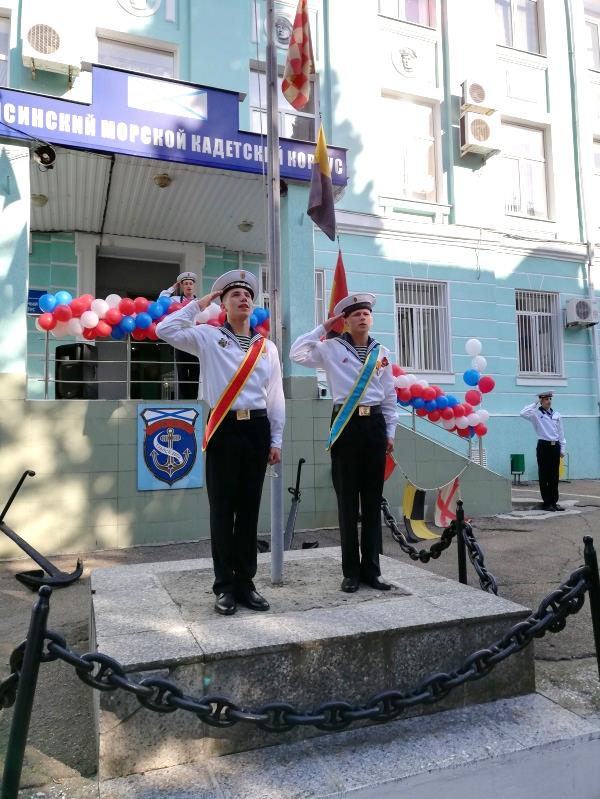 В начале мероприятия прозвучали гимны РФ и КК.  Директор корпуса, капитан I ранга Ступаков Станислав Олегович, поздравил всех воспитанников с праздником и пожелал успехов в овладении новыми знаниями. Также на празднике присутствовали гости: представитель администрации МО Туапсинский район Бралгин Дмитрий Александрович, представитель управления образования Гайдин Юрий Алексеевич, который поздравил кадет  с Днем знаний. От вновь прибывших ребят  «Кодекс кадетской  чести» зачитал учащийся 10 «Б» класса Михайлюк Илья. 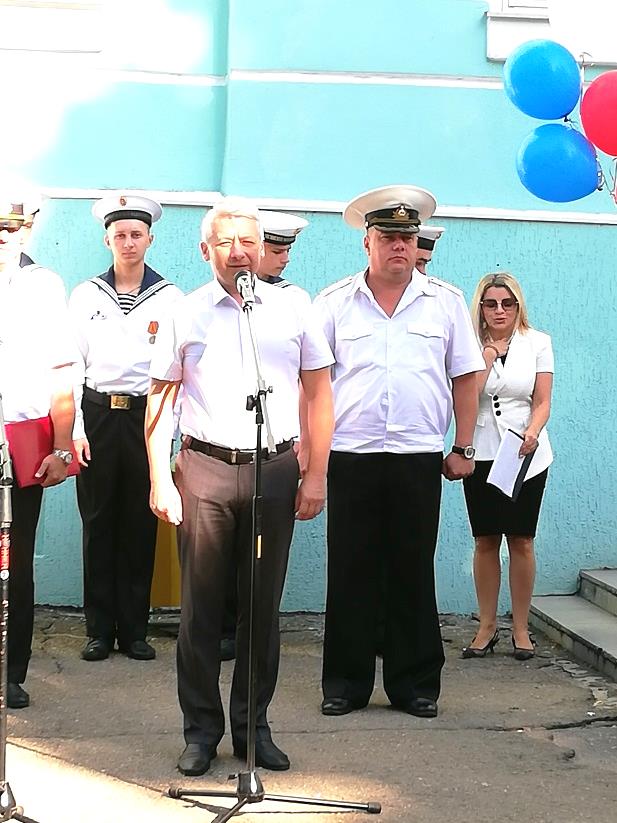 По традиции была возложена корзина цветов к бюсту Ф.Ф. Ушакова. Право возложить цветы была предоставлена  кадетам Туапсинского морского корпуса: Накохову Малику и Кашубину Михаилу.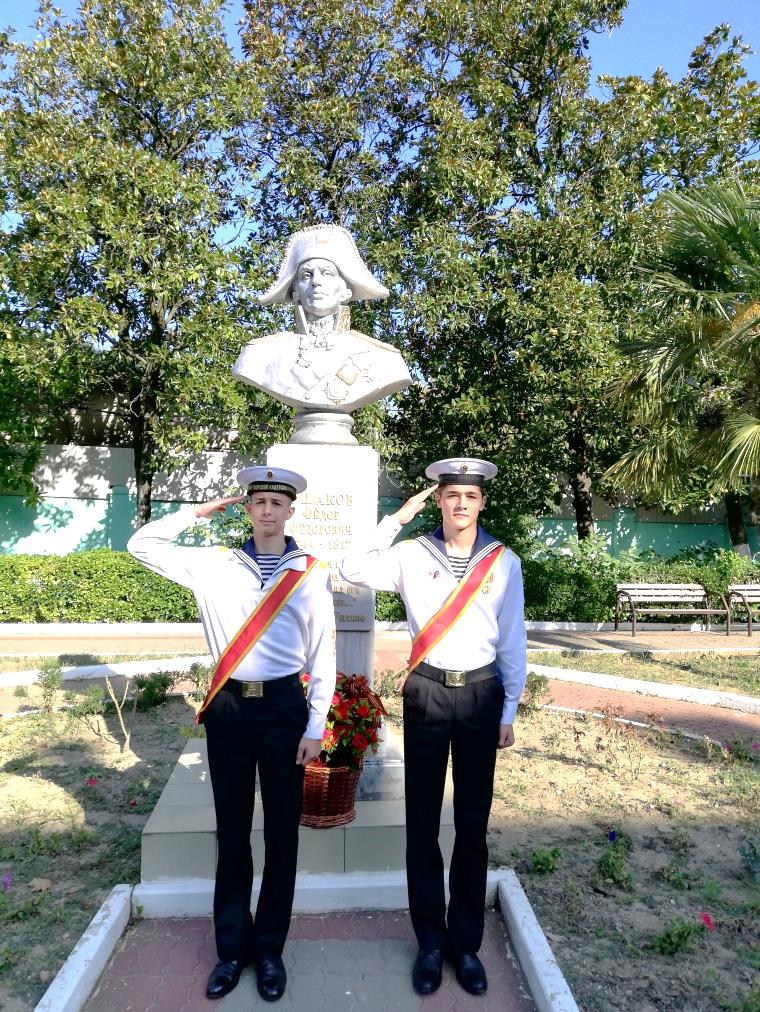  2020 год, президентом Российской Федерации В.В. Путиным, объявлен «Годом Памяти и Славы». Кадеты 11 «А» класса адресовали свои пожелания и наставления новобранцам. После торжественного марша все воспитанники направились в классные кабинеты для проведения Всероссийского урока Памяти и Славы. 